Развитие мелкой моторики.Пальчиковые сказки.Развитие мелкой моторики пальцев рук имеет огромное значение для ознакомления дошкольников с окружающими их объектами, накопления социального и двигательного опыта и овладения речью.Выполнение пальчиками различных упражнений, оказывает благоприятное влияние на развитие речи и подготавливает ребенка к рисованию и письму. Кисти рук приобретают достаточную подвижность, гибкость, исчезает скованность движений, что в дальнейшем облегчит приобретение навыков письма.Одной из эффективных форм работы с дошкольниками, способствующей развитию мелкой моторики, является пальчиковая гимнастика – комплексы упражнений, которые могут сопровождаться стихами, сказками, потешками и песнями.Особое внимание хочется уделить объединению таких важных занятий как пальчиковая гимнастика и чтение сказок. Уже неоднократно было доказано благоприятное воздействие этих двух техник на речь, эмоционально-волевую сферу и на личность в целом.	Рекомендую вводить данные комбинированные занятия только тогда когда все основы-движения (отдельные упражнения) выполняются точно и качественно.	Рассказ и показ таких особенных сказок требует подготовительной работы.Чтение сказки.Ответы на вопросы по прочитанной сказке.Пересказ или самостоятельный рассказ сказки.Знакомство со всеми персонажами сказки (можно их нарисовать, слепить, посмотреть на картинках)Разучивание отдельных упражнений-основ для демонстрации выбранной сказки. При разучивании упражнений необходимо связывать упражнение и изображаемый предмет.Выполнение отдельных упражнений основ.Показ и рассказ взрослым пальчиковой сказки.Показ ребенком пальчиковой сказки без речевого сопровождения (сказку может читать, рассказывать взрослый)Рассказ и демонстрация пальчиковой сказки ребенком.Каждый этап не имеет четкой продолжительности, вы можете сами скорректировать длительность, а также последовательность работы.Русская народная сказка «Курочка Ряба».Русская народная сказка «Колобок»ТекстИллюстрация к сказкеУпражненияЖили-были 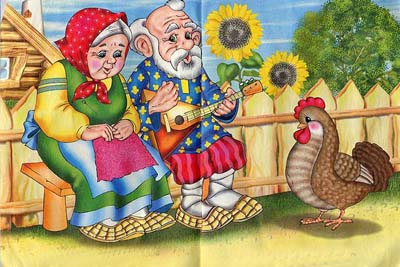 а)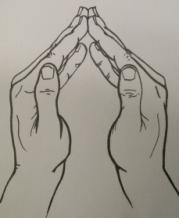 б)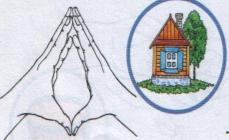 дед(обведите двумя руками сверху вниз воображаемую бороду)и баба (изобразите, как завязывают под подбородком уголки платка). И была у них курочка Ряба 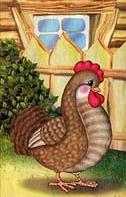 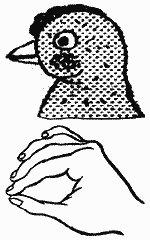 Снесла курочка яичко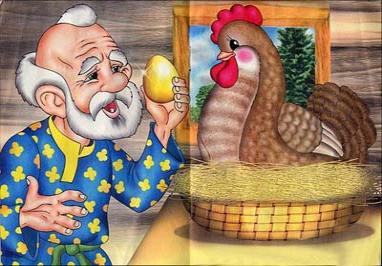 (округлите пальцы и соедините их кончики). Да не простое а золотое, Дед бил, бил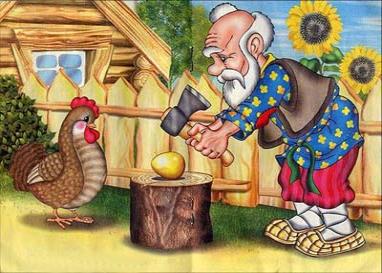 (постучите кулаком по «яичку»)— не разбил. Развести руки в стороныБаба била, била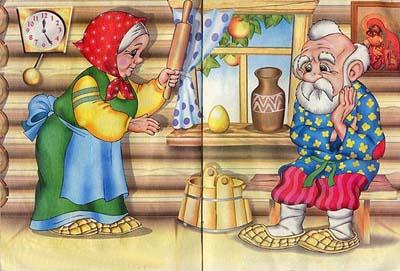 (стучите кулаком по «яичку»)— не разбилаРазвести руки в стороныМышка бежала 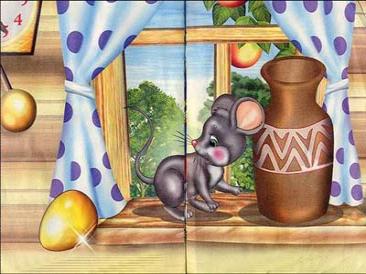 (для детей младшего возраста — пробегите всеми пальцами правой руки по столу, а детям постарше покажите пальчиковое упражнение «Мышка»), 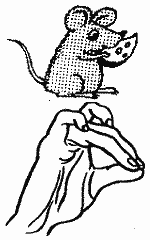 Хвостиком махнула 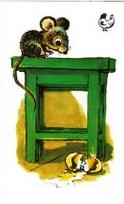 (помашите указательным пальцем)— яичко упало и разбилось (уроните расслабленные руки на колени). Дед плачет 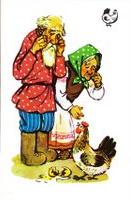 (закройте лицо руками). Баба плачет (закройте лицо руками). А курочка кудахчет: «Не плачь, дед не плачь, баба, я снесу вам яичко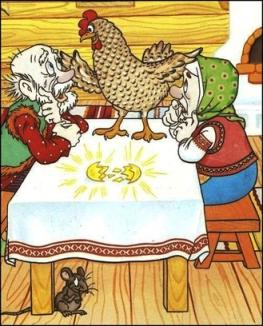 (округлите пальцы и соедините их кончики) другое, не золотое, а простое.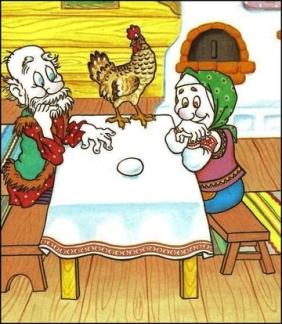 ТекстИллюстрация к сказкеУпражненияЖили-были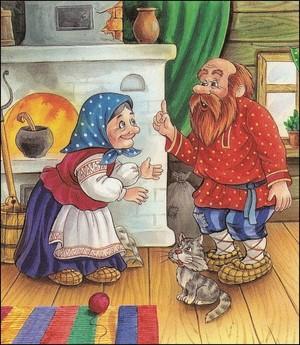 а)б)Дед да бабаА) 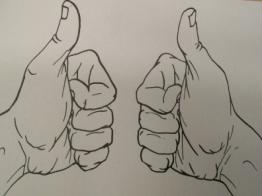 Б) Дед - обведите двумя руками сверху вниз воображаемую бороду.Баба - изобразите, как завязывают под подбородком уголки платка.Выбирайте любое выполнение.Просит старик:- Испеки, старуха, колобок!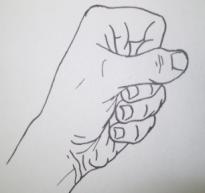 Из чего печь — то? Муки-то нет, - отвечает ему старуха.Развести руки в стороны Э — эх, старуха! По коробу поскреби, по сусеку помети; авось муки и наберется.Взяла старуха крылышко, по коробу поскребла, по сусеку помела, «Поскреби» - поскрести пальцами рук по столу.«Помети» - упражнение «веник»Движения влево - вправо расслабленными кистями руки набралось муки пригоршни с две. Показать пригоршни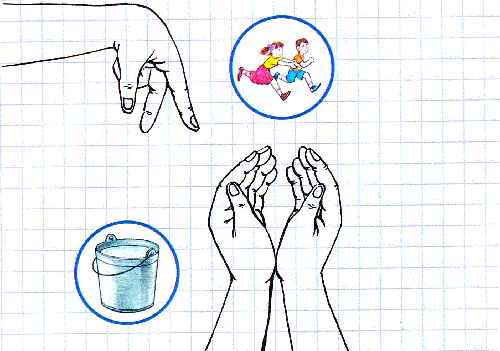 Замесила на сметане, изжарила в масле и положила на окошечко постудить.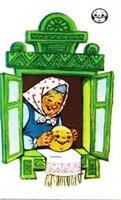 Выполните пальчиковое упражнение «Окошко» и подуйте в него.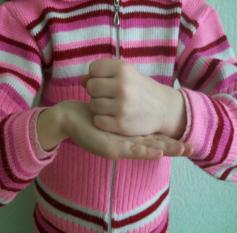 «Окошко»: пальцы обеих ладоней округлите и сложите в виде овального окошкаСначала выполняем 1-е упражнение, затем 2-е.Колобок полежал-полежал, да вдруг и покатился — с окна на лавку, с лавки на пол, по полу да к дверям, перепрыгнул через порог в сени, из сеней на крыльцо, с крыльца на двор, со двора за ворота, дальше и дальше.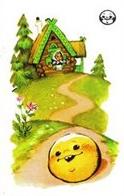 «Покатился колобок дальше », можно повращать руками относительно друг друга.Катится колобок по дороге, а навстречу ему заяц:
- Колобок, колобок! Я тебя съем!
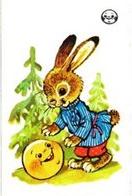 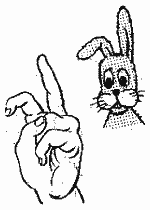 - Не ешь меня, косой зайчик! Я тебе песенку спою,— сказал колобок и запел:Я колобок-колобок по амбару метён, по сусеку скребён, на сметане мешен,
В печку сажён,На окошке стужён,Я от дедушки ушёл,Я от бабушки ушёл:От тебя, зайца, не хитро  уйти".«Колобок»«Веник»«Поскрести по столу»Движения, имитирующие замешивание теста.«Печка» - согните пальцы под прямым утлом к ладоням; большой палец левой руки согните и «спрячьте»; средний палец, безымянный и мизинец правой руки положите поверх пальцев левой руки, большой палец прижмите к указательному, а указательный вытяните — это «печная труба».Выполните пальчиковое упражнение «Окошко» и подуйте в него.Изобразите дедушкуИзобразите бабушкуУпражнение «Заяц»Катится колобок, а навстречу ему волк:
- Колобок, колобок! Я тебя съем!
- Не ешь меня, серый волк! Я тебе песенку спою!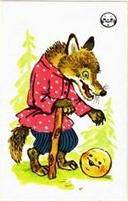 а)б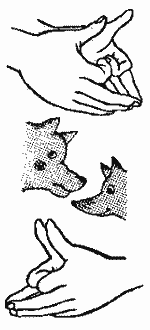 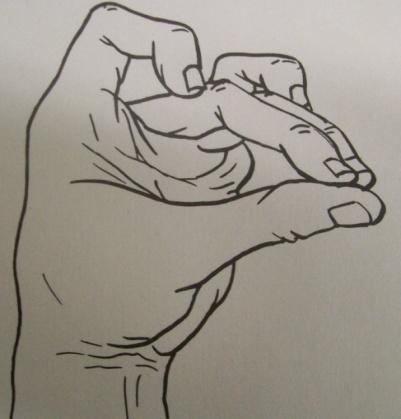 в) 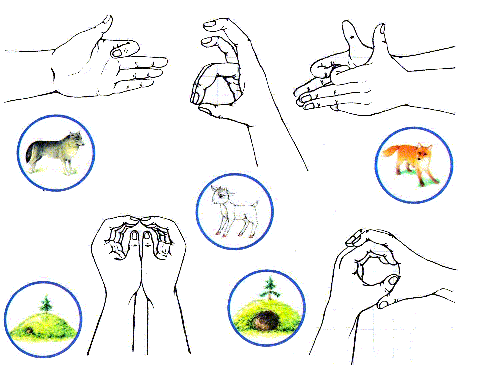 Выбирайте любое выполнение из предложенных.Я колобок-колобок по амбару метён, по сусеку скребён, на сметане мешен,
В печку сажён,На окошке стужён,Я от дедушки ушёл,Я от бабушки ушёл!Я от зайца ушел! И от тебя волка не хитро уйти!«Колобок»«Веник»«Поскрести по столу»Движения, имитирующие замешивание теста.«Печка» - согните пальцы под прямым утлом к ладоням; большой палец левой руки согните и «спрячьте»; средний палец, безымянный и мизинец правой руки положите поверх пальцев левой руки, большой палец прижмите к указательному, а указательный вытяните — это «печная труба».Выполните пальчиковое упражнение «Окошко» и подуйте в него.Изобразите дедушкуИзобразите бабушкуУпражнение «Заяц»Упражнение «Волк»Катится колобок, а навстречу ему медведь:
- Колобок, колобок! Я тебя съем.
- Где тебе, косолапому, съесть меня!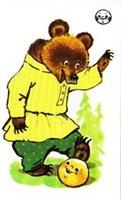 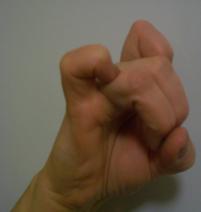 Я колобок-колобок по амбару метён, по сусеку скребён, на сметане мешен,
В печку сажён,На окошке стужён,Я от дедушки ушёл,Я от бабушки ушёл!Я от зайца ушел! Я от волка ушел! И от тебя медведь не хитро уйти!«Колобок»«Веник»«Поскрести по столу»Движения, имитирующие замешивание теста.«Печка» - согните пальцы под прямым утлом к ладоням; большой палец левой руки согните и «спрячьте»; средний палец, безымянный и мизинец правой руки положите поверх пальцев левой руки, большой палец прижмите к указательному, а указательный вытяните — это «печная труба».Выполните пальчиковое упражнение «Окошко» и подуйте в него.Изобразите дедушкуИзобразите бабушкуУпражнение «Заяц»Упражнение «Волк»Упражнение «Медведь»Катится, катится колобок, а навстречу ему лиса:
- Здравствуй, колобок! Какой ты хорошенький!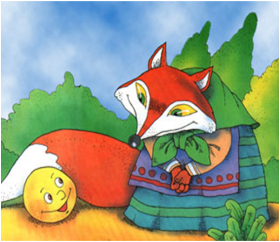 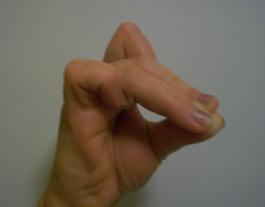 А колобок запел песенку:Я колобок-колобок по амбару метён, по сусеку скребён, на сметане мешен,
В печку сажён,На окошке стужён,Я от дедушки ушёл,Я от бабушки ушёл!Я от зайца ушел! Я от волка ушел! Я от медведя ушел! И от тебя лиса не хитро уйти!«Колобок»«Веник»«Поскрести по столу»Движения, имитирующие замешивание теста.«Печка» - согните пальцы под прямым утлом к ладоням; большой палец левой руки согните и «спрячьте»; средний палец, безымянный и мизинец правой руки положите поверх пальцев левой руки, большой палец прижмите к указательному, а указательный вытяните — это «печная труба».Выполните пальчиковое упражнение «Окошко» и подуйте в него.Изобразите дедушкуИзобразите бабушкуУпражнение «Заяц»Упражнение «Волк»Упражнение «Медведь»Упражнение «Лиса»- Какая славная песенка! — сказала лиса. - Но ведь я, колобок, стара стала, плохо слышу; сядь-ка на мою мордочку, да пропой еще разок погромче.
Колобок вскочил лисе на мордочку и запел ту же песню.
- Спасибо, колобок! Славная песенка, еще бы послушала! Сядь-ка на мой язычок да пропой в последний разок, - сказала лиса и высунула свой язык.
Колобок сдуру прыг ей на язык, а лиса - ам его! - и скушала.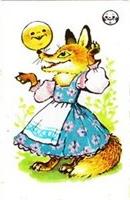 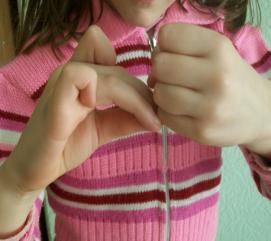 